Publicado en Elche el 15/10/2021 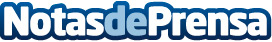 Seinon impulsa un programa de cuatro webinars con expertos en gestión eficiente de energía Vuelve el ciclo ‘#Seinonline’ en el que profesionales de distintos ámbitos hablarán de sostenibilidad y ahorro energético en sectores como el transporte marítimo o el hotelero. Otras charlas estarán centradas en energía solar fotovoltaica y en los fondos europeos Next GenerationDatos de contacto:Agencia de Comunicación de Seinon671632224Nota de prensa publicada en: https://www.notasdeprensa.es/seinon-impulsa-un-programa-de-cuatro-webinars-con-expertos-en-gestion-eficiente-de-energia Categorias: Nacional Valencia Ecología Turismo Logística Software Sector Marítimo Webinars Sector Energético Digital http://www.notasdeprensa.es